From: MURRISON, Andrew <andrew.murrison.mp@parliament.uk>
Sent: Monday, November 22, 2021 10:13 AM
To: MAY, Gill (NHS BATH AND NORTH EAST SOMERSET, SWINDON AND WILTSHIRE CCG)
Cc: MURRISON, Jennifer; Councillor Antonio Piazza
Subject: Covid-19 vaccination - TrowbridgeDear Gill,Thank you for Friday’s briefing. I am sorry more of my colleagues did not attend but hopefully they’ll see the slides you’ve sent.As discussed, I am getting lots of complaints about the absence of a vaccination centre in the county town which is home to around 40000 people. The distances to the nearest centres are unacceptable. There is concern too that GPs will not attend frail and vulnerable at home to give boosters. I do understand their desire to get back to primary care but note that pharmacists and other clinicians elsewhere are running vaccination centres.You told me you are working with the two local practices which is good.I believe this should now be addressed urgently as there is understandably considerable disquiet in and around Trowbridge.Best wishes, Andrew From: DIX, Shaun (NHS BATH AND NORTH EAST SOMERSET, SWINDON AND WILTSHIRE CCG) < 
Sent: Wednesday, November 10, 2021 2:01 PM
To: MAY, Gill (NHS BATH AND NORTH EAST SOMERSET, SWINDON AND WILTSHIRE CCG); TOMLINSON, Justin; BUCKLAND, Robert; MURRISON, Andrew; KRUGER, Danny; REES-MOGG, Jacob; GRAY, James; GLEN, John; DONELAN, Michelle; HOBHOUSE, Wera
Cc: CADDEN, Jacky (NHS BATH AND NORTH EAST SOMERSET, SWINDON AND WILTSHIRE CCG)
Subject: Covid-19 vaccination - briefing for MPsDear Member of Parliament, Bath and North East Somerset, Swindon and Wiltshire Clinical Commissioning Group would like to invite you to a virtual briefing on the local rollout of the Covid-19 vaccine.The briefing, which will take place via Microsoft Teams on Friday 19 November between 2.30pm and 3.30pm, will be an opportunity to receive the latest news, developments and performance data, as well as a chance to hear about what is in store for the vaccination programme over the coming weeks, such as the planned withdrawal of a number of GP-led vaccine clinics. Those in attendance will also be able to ask questions to Gill May, Director of Nursing and Quality, who will be chairing the briefing. If there are any vaccine-specific topics that you would like covered during the briefing, please let us know in advance by sending an email to bswccg.communications@nhs.net. Kind regards,________________________________________________________________________________ Microsoft Teams meeting                  Join on your computer or mobile app 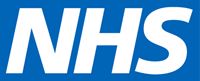 If you are planning to use Teams for clinical purposes, it is important to review usage with your local Information Governance and Clinical Safety teams to determine and adhere to best practice around patient data management. Learn More | Help | Meeting options | Legal ________________________________________________________________________________ 

************************************************************************************** ******************************

This message may contain confidential information. If you are not the intended recipient please:
i) inform the sender that you have received the message in error before deleting it; and 
ii) do not disclose, copy or distribute information in this e-mail or take any action in relation to its content (to do so is strictly prohibited and may be unlawful). 
Thank you for your co-operation.

NHSmail is the secure email, collaboration and directory service available for all NHS staff in England. NHSmail is approved for exchanging patient data and other sensitive information with NHSmail and other accredited email services.

For more information and to find out how you can switch visit Joining NHSmail – NHSmail Support